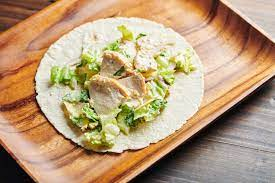 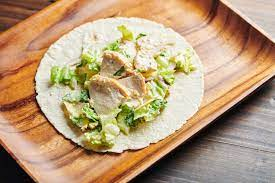 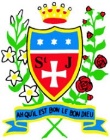 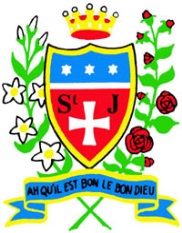 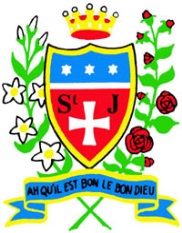 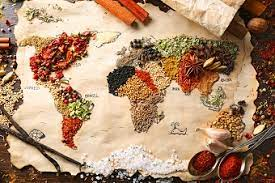 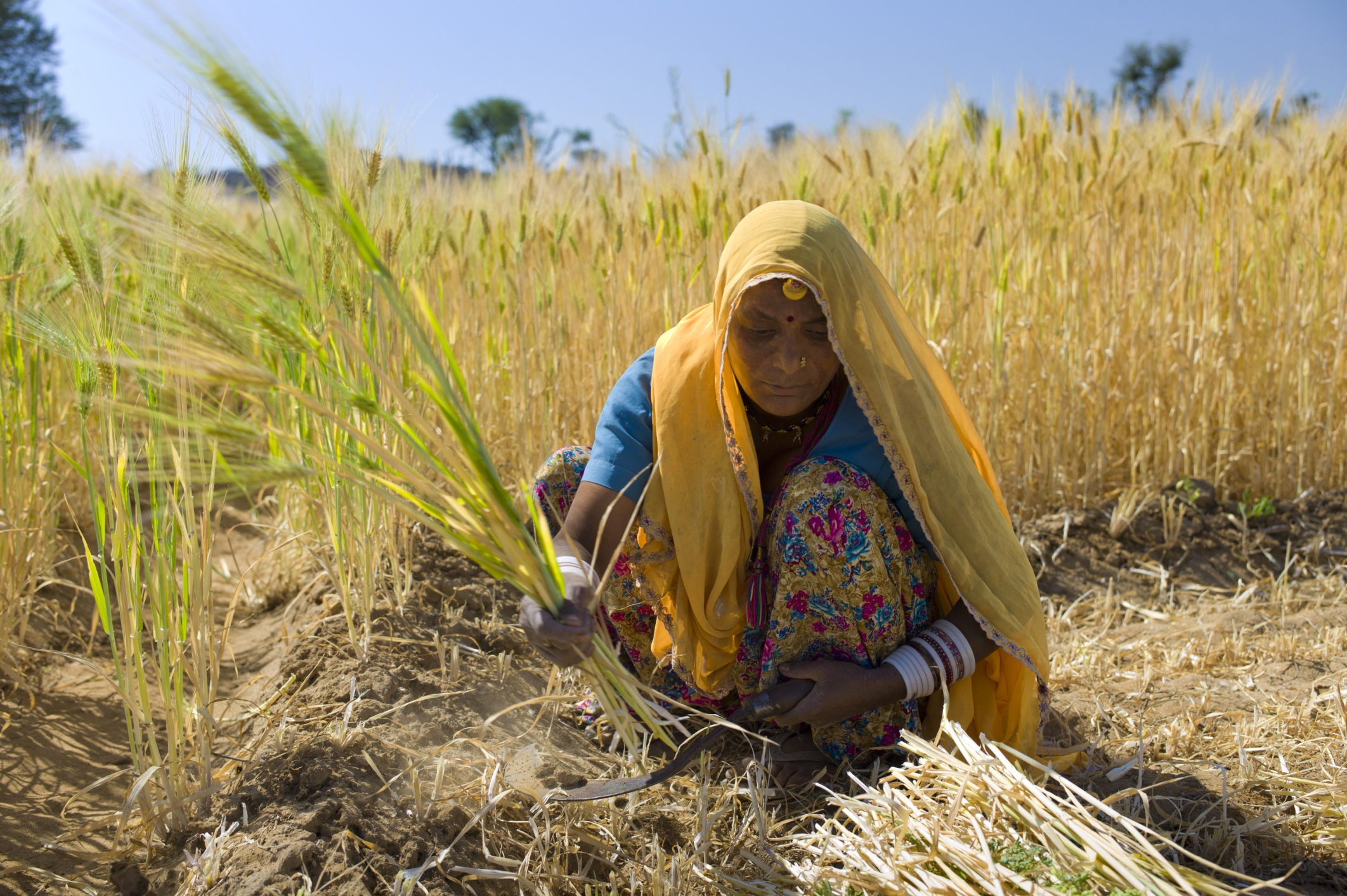 St Julie Catholic Primary School - DTSt Julie Catholic Primary School - DTSt Julie Catholic Primary School - DTDT – Summer TermYear: 6Unit Title: Food- Chicken Caesar salad wrap